ПРАВИТЕЛЬСТВО САХАЛИНСКОЙ ОБЛАСТИРАСПОРЯЖЕНИЕот 4 марта 2024 г. N 141-рОБ УТВЕРЖДЕНИИ ИТОГОВ КОНКУРСА СОЦИАЛЬНЫХ ПРОЕКТОВНА ПРЕДОСТАВЛЕНИЕ ГРАНТОВ В ФОРМЕ СУБСИДИИ В 2024 ГОДУ(СОЦИАЛЬНО ОРИЕНТИРОВАННЫЕ НЕКОММЕРЧЕСКИЕ ОРГАНИЗАЦИИ)В соответствии с подпунктом 2.8.2.2 подпункта 2.8.2 пункта 2.8 Положения о конкурсе социальных проектов на предоставление грантов в форме субсидии, утвержденного постановлением Правительства Сахалинской области от 01.12.2017 N 561, и на основании решения конкурсной комиссии конкурса социальных проектов на предоставление грантов в форме субсидии (протокол от 6 февраля 2024 года):1. Признать победителями конкурса социальных проектов на предоставление грантов в форме субсидии социально ориентированные некоммерческие организации с последующим финансированием социальных проектов согласно приложению к настоящему распоряжению.2. Опубликовать настоящее распоряжение в газете "Губернские ведомости", на официальном сайте Губернатора и Правительства Сахалинской области, на "Официальном интернет-портале правовой информации" (www.pravo.gov.ru).Председатель ПравительстваСахалинской областиА.В.БеликПриложениек распоряжениюПравительства Сахалинской областиот 04.03.2024 N 141-рПОБЕДИТЕЛИ КОНКУРСАСОЦИАЛЬНЫХ ПРОЕКТОВ НА ПРЕДОСТАВЛЕНИЕ ГРАНТОВВ ФОРМЕ СУБСИДИИ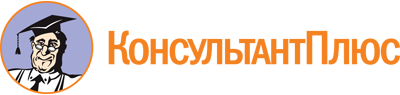 Распоряжение Правительства Сахалинской области от 04.03.2024 N 141-р
"Об утверждении итогов конкурса социальных проектов на предоставление грантов в форме субсидии в 2024 году (социально ориентированные некоммерческие организации)"Документ предоставлен КонсультантПлюс

www.consultant.ru

Дата сохранения: 02.06.2024
 N пп.Наименование получателя грантаНазвание проектаРазмер гранта (руб.)1.Региональное отделение Общероссийского общественного движения по увековечению памяти погибших при защите Отечества "Поисковое движение России" в Сахалинской областиМежрегиональный семинар-практикум "Небо Родины"2980000,002.Автономная некоммерческая организация поддержки и защиты отцовства, материнства и детства "Семейная азбука"Семейная Академия2945000,003.Автономная некоммерческая организация Центр социальной адаптации и реабилитации "Жизнь"Взгляд в трезвое будущее1130558,004.Региональная общественная организация "Сахалинские корейцы"И поколений связь, и нить традиций1603700,005.Автономная некоммерческая организация по реализации молодежных инициатив "Молодежный ресурсный центр"Массовый забег по каторжанской тропе "Нулевой километр"999150,00Итого9658408,00